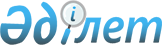 Об определении сроков предоставления заявки на включение в список получателей субсидий и оптимальных сроков проведения сева по каждому виду субсидируемых приоритетных сельскохозяйственных культур по Уалихановскому району на 2014 год
					
			Утративший силу
			
			
		
					Постановление акимата Уалихановского района Северо-Казахстанской области от 28 апреля 2014 года N 96. Зарегистрировано Департаментом юстиции Северо-Казахстанской области 28 мая 2014 года N 2808. Утратило силу постановлением акимата Уалихановского района Северо-Казахстанской области от 28 октября 2014 года N 311      Сноска. Утратило силу постановлением акимата Уалихановского района Северо-Казахстанской области от 28.10.2014 N 311.

      В соответствии с подпунктом 5) пункта 1 статьи 31 Закона Республики Казахстан от 23 января 2001 года "О местном государственном управлении и самоуправлении в Республике Казахстан", пунктом 12 Правил субсидирования из местных бюджетов на повышение урожайности и качества продукции растениеводства, утвержденных Постановлением Правительства Республики Казахстан от 4 марта 2011 года № 221 "Об утверждении Правил субсидирования из местных бюджетов на повышение урожайности и качества продукции растениеводства" акимат Уалихановского района Северо-Казахстанской области ПОСТАНОВЛЯЕТ:

      1. Определить сроки предоставления заявки на включение в список получателей субсидий и оптимальные сроки проведения сева по каждому виду субсидируемых приоритетных сельскохозяйственных культур по Уалихановскому району на 2014 год согласно приложению.

      2. Контроль за исполнением настоящего постановления возложить на исполняющего обязанности заместителя акима Уалихановского района Калиева Б.Ш.

      3. Настоящее постановление вводится в действие по истечении десяти календарных дней после дня его первого официального опубликования и распространяется на правоотношения, возникшие с 3 мая 2014 года.

 Сроки предоставления заявки на включение в список получателей субсидий и оптимальные сроки проведения сева по каждому виду субсидируемых приоритетных сельскохозяйственных культур по Уалихановскому району на 2014 год
					© 2012. РГП на ПХВ «Институт законодательства и правовой информации Республики Казахстан» Министерства юстиции Республики Казахстан
				
      Исполняющая обязанности акима 

      Уалихановского района 

      Северо-Казахстанской области

Г. Жәкенқызы
Приложение к постановлению акимата района № 96 от 28 апреля 2014 года Земледельческая зона

Культура

Сроки пре-

доставления заявки на включение в список получателей субсидий

Оптимальные сроки проведения посева сель-

скохозяйст-

венных культур

Засушливостепная, степная

Яровая мягкая пшеница, среднеранние сорта

до 27 мая 2014 года

28 мая 2014 года - 5 июня 2014 года

Засушливостепная, степная

Яровая мягкая пшеница, среднеспелые сорта

до 19 мая 2014 года

20 мая 2014 года - 30 мая 2014 года

Засушливостепная, степная

Яровая мягкая пшеница, среднепоздние сорта

до 17 мая 2014 года

18 мая 2014 года - 26 мая 2014 года

Засушливостепная, степная

Яровая твердая пшеница

до 19 мая 2014 года

20 мая 2014 года 27 мая 2014 года

Засушливостепная, степная

Ячмень - раннеспелые сорта

до 29 мая 2014 года

30 мая 2014 года - 5 июня 2014 года

Засушливостепная, степная

Ячмень - среднеспелые сорта

до 24 мая 2014 года

25 мая 2014 года - 3 июня 2014 года

Засушливостепная, степная

Овес

до 29 мая 2014 года

30 мая 2014 года - 3 июня 2014 года

Засушливостепная, степная

Гречиха

до 19 мая 2014 года

20 мая 2014 года - 27 мая 2014 года

Засушливостепная, степная

Просо 

до 24 мая 2014 года

25 мая 2014 года - 1 июня 2014 года

Засушливостепная, степная

Нут

до 12 мая 2014 года

13 мая 2014 года - 18 мая 2014 года

Засушливостепная, степная

Горох

до 22 мая 2014 года

23 мая 2014 года - 30 мая 2014 года

Засушливостепная, степная

Соя

до 22 мая 2014 года

23 мая 2014 года - 28 мая 2014 года

Засушливостепная, степная

Чечевица 

до 22 мая 2014 года

23 мая 2014 года - 30 мая 2014 года

Засушливостепная, степная

Рапс – посев по традиционному пару

до 12 мая 2014 года

13 мая 2014 года - 22 мая 2014 года

Засушливостепная, степная

по минимальному и нулевому пару

до 19 мая 2014 года

20 мая 2014 года - 30 мая 2014 года

Засушливостепная, степная

Лен, горчица

до 17 мая 2014 года

18 мая 2014 года - 28 мая 2014 года

Засушливостепная, степная

Подсолнечник на маслосемена

до 14 мая 2014 года

15 мая 2014 года - 22 мая 2014 года

Засушливостепная, степная

Рыжик

до 19 мая 2014 года

20 мая 2014 года - 28 мая 2014 года

Засушливостепная, степная

Картофель

до 14 мая 2014 года

15 мая 2014 года - 31 мая 2014 года

Засушливостепная, степная

Кукуруза на силос по зерновой технологии

до 15 мая 2014 года

16 мая 2014 года - 20 мая 2014 года

Засушливостепная, степная

Подсолнечник на силос

до 17 мая 2014 года

18 мая 2014 года -24 мая 2014 года

Засушливостепная, степная

Однолетние травы на зеленый корм (овес, горох, горох + овес + ячмень), сено (суданская трава, просо, могар, овес + вика) и сенаж (овес + ячмень + горох, овес + горох, просо + горох)

до 4 июня 2014 года

5 июня 2014 года - 10 июня 2014 года

Засушливостепная, степная

Зеленый конвейер (однолетние травы) I срок (горох+овес)

II срок (овес+ячмень+горох+пшеница, суданская трава+горох, просо+горох)

III срок (горох+овес+ячмень, суданская трава+горох, овес+горох)

IV срок (рапс, овес)

до 7 мая 2014 года 

 

до 22 мая 2014 года

 

 

до 7 июня 2014 года

 

 

до 7 июля 2014 года

8 мая 2014 года – 10 мая 2014 года 

23 мая 2014 года - 25 мая 2014 года 

 

8 июня 2014 года - 10 июня 2014 года 

8 июля 2014 года – 10 июля 2014 года

Засушливостепная, степная

Многолетние травы

люцерна, донник, эспарцет, козлятник, кострец, житняк

I срок

II срок

 

 

 

 

 

до 2 мая 2014 года

до 1 июля 2014 года

 

 

 

3 мая 2014 года - 11 мая 2014 года

2 июля 2014 года- 15 июля 2014 года

Засушливостепная, степная

Озимая рожь (на зеленый корм)

до 9 августа 2014 года

10 августа 2014 года - 15 августа 2014 года

Горносопочная и мелкосопочная

Яровая мягкая пшеница, среднеранние сорта

до 24 мая 2014 года

25 мая 2014 года - 3 июня 2014 года 

Горносопочная и мелкосопочная

Яровая мягкая пшеница, среднеспелые сорта

до 19 мая 2014 года

20 мая 2014 года - 30 мая 2014 года

Горносопочная и мелкосопочная

Яровая мягкая пшеница, среднепоздние сорта

до 16 мая 2014 года

17 мая 2014 года - 25 мая 2014 года

Горносопочная и мелкосопочная

Яровая твердая пшеница

до 19 мая 2014 года

20 мая 2014 года - 27 мая 2014 года

Горносопочная и мелкосопочная

Ячмень – раннеспелые сорта 

до 29 мая 2014 года

30 мая 2014 года - 5 июня 2014 года

Горносопочная и мелкосопочная

Ячмень - среднеспелые сорта

до 24 мая 2014 года

25 мая 2014 года - 1 июня 2014 года

Горносопочная и мелкосопочная

Овес

до 29 мая 2014 года

30 мая 2014 года - 3 июня 2014 года

Горносопочная и мелкосопочная

Гречиха

до 19 мая 2014 года

20 мая 2014 года - 27 мая 2014 года

Горносопочная и мелкосопочная

Просо 

до 24 мая 2014 года

25 мая 2014 года - 31 мая 2014 года

Горносопочная и мелкосопочная

Нут

до 12 мая 2014 года

13 мая 2014 года - 18 мая 2014 года

Горносопочная и мелкосопочная

Горох

до 22 мая 2014 года

23 мая 2014 года - 30 мая 2014 года

Горносопочная и мелкосопочная

Соя

до 22 мая 2014 года

23 мая 2014 года - 30 мая 2014 года

Горносопочная и мелкосопочная

Чечевица 

до 21 мая 2014 года

22 мая 2014 года - 28 мая 2014 года

Горносопочная и мелкосопочная

Рапс – посев по традиционному пару

до 12 мая 2014 года

13 мая 2014 года - 22 мая 2014 года

Горносопочная и мелкосопочная

по минимальному и нулевому пару

до 19 мая 2014 года

20 мая 2014 года - 30 мая 2014 года

Горносопочная и мелкосопочная

Лен, горчица

до 17 мая 2014 года

18 мая 2014 года - 28 мая 2014 года

Горносопочная и мелкосопочная

Подсолнечник на маслосемена

до 14 мая 2014 года

15 мая 2014 года - 22 мая 2014 года

Горносопочная и мелкосопочная

Рыжик

до 19 мая 2014 года

20 мая 2014 года - 28 мая 2014 года

Горносопочная и мелкосопочная

Картофель

до 14 мая 2014 года

15 мая 2014 года - 31 мая 2014 года

Горносопочная и мелкосопочная

Кукуруза на силос по зерновой технологии

до 15 мая 2014 года

16 мая 2014 года - 20 мая 2014 года

Горносопочная и мелкосопочная

Подсолнечник на силос

до 17 мая 2014 года

18 мая 2014 года - 24 мая 2014 года

Горносопочная и мелкосопочная

Однолетние травы на зеленый корм (овес, горох, горох + овес + ячмень), сено (суданская трава, просо, могар, овес + вика) и сенаж (овес + ячмень + горох, овес + горох, просо + горох)

до 4 июня 2014 года

5 июня 2014 года - 10 июня 2014 года

Горносопочная и мелкосопочная

Зеленый конвейер (однолетние травы) I срок (горох+овес)

II срок (овес+ячмень+горох+пшеница, суданская трава+горох, просо+горох)

III срок (горох+овес+ячмень, суданская трава+горох, овес+горох)

IV срок (рапс, овес)

до 7 мая 2014 года

 

 

до 22 мая 2014 года

 

 

 

до 7 июня 2014 года

 

 

до 7 июля 2014 года

8 мая 2014 года - 10 мая 2014 года

 

23 мая 2014 года - 25 мая 2014 года 

 

 

8 июня 2014 года - 10 июня 2014 года 

8 июля 2014 года - 10 июля 2014 года

Горносопочная и мелкосопочная

Многолетние травы люцерна, донник, эспарцет, козлятник, кострец, житняк

I срок

II срок

 

 

 

до 2 мая 2014 года

до 1 июля 2014 года

 

 

 

3 мая 2014 года - 11 мая 2014 года

2 июля 2014 года - 15 июля 2014 года

Горносопочная и мелкосопочная

Озимая рожь (на зеленый корм)

до 9 августа 2014 года

10 августа 2014 года - 15 августа 2014 года

Морковь 

Морковь 

до 9 мая 2014 года

10 мая 2014 года - 20 мая 2014 года

Лук (семена)

Лук (семена)

до 9 мая 2014 года

10 мая 2014 года - 20 мая 2014 года

Свекла

Свекла

до 24 мая 2014 года

25 мая 2014 года - 5 июня 2014 года

Огурцы

Огурцы

до 15 мая 2014 года

16 мая 2014 года - 5 июня 2014 года

Рассада капусты

Рассада капусты

до 24 мая 2014 года

25 мая 2014 года - 12 июня 2014 года

Рассада томатов

Рассада томатов

до 27 мая 2014 года

28 мая 2014 года - 12 июня 2014 года

